živi fosili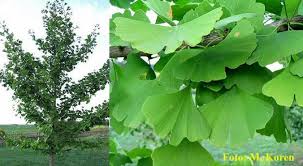 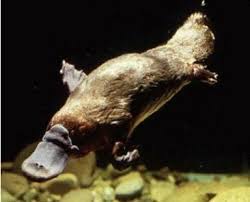 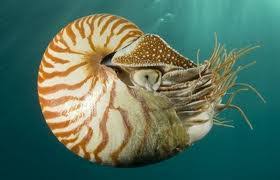 